Sötpotatispaj med tranbärsspegelIngredienser till ca 12 bitar:70 g kallt smör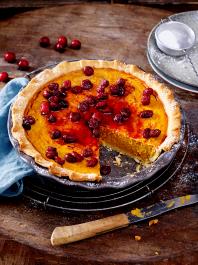 200 g mjölsalt1/2 tsk bakpulver600 g sötpotatis från USA1 tsk malen kanel1/2 tsk malen muskot1 nypa malen kryddnejlika1/2 tsk mald ingefära1/2 tsk vaniljextrakt1 knivsudd malen kryddpeppar4 ägg (medelstora)3 gelatinblad150 ml tranbärsjuice40 g torkade tranbär från USAflorsocker att strö överDessutom:mjöl till arbetsytanfett och mjöl till formentorra ärtor för blindbakning av pajskalpajform (Ø 25 cm)plastfoliebakplåtspapperev. aluminiumfolieTillagning:Tärna smöret. Blanda bitarna raskt med mjöl, 1/2 tsk salt och bakpulver. Tillsätt 50 ml kallt vatten. Om degen blir för grynig, tillsätt ytterligare 1–2 msk katt vatten. Forma degen till en boll. Linda in den i plastfolie och låt vila i kylen i 1 timme.Skala och skölj under tiden sötpotatis och skär i bitar. Koka i saltat vatten i 20 minuter. Häll av och låt svalna.Kavla ut degen till en rundel (ca 32 cm Ø) på en mjölad yta. Lägg den utkavlade degen i en smord och mjölad pajform (ca 25 cm Ø). För en vackert veckad kant längst upp – tryck ihop degkanten med tummen och pekfingret runtom med ett mellanrum på ca 2 cm mellan varje veck. Klä degen med bakplåtspapper. Lägg i de torkade ärtorna. Blindbaka pajskalet i förvärmd ugn (vanlig ugn: 200 °C/varmluftsugn: 175 °C/gas: se tillverkarens bruksanvisning) på andra falsen underifrån i ca 20 minuter.Mixa under tiden sötpotatis med kanel, muskot, kryddnejlika, 2 tsk salt, ingefära, vaniljextrakt, kryddpeppar och ägg till en slät massa. Ta ut pajskalet ur ugnen. Lyft ur bakplåtspapper och torkade ärtor. Häll i sötpotatismassan i pajskalet. Grädda pajen i samma ugnstemperatur i ytterligare ca 50 minuter. Vid behov – täck ytan med aluminiumfolie efter ca 40 minuter. Ta ut pajen ur ugnen och låt svalna på köksgaller.Blötlägg gelatinbladen i kallt vatten. Värm tranbärsjuice i en liten kastrull. Pressa ur gelatinbladen ordentligt och lös upp dem i den heta tranbärsjuicen. Tillsätt torkade tranbär och häll över pajen. Låt stå ca 30 minuter i kylskåp. Pudra över pajen med florsocker.Tillagning:  ca 2 timmar, väntetid ca 2 1/2 timmarNäringsinnehåll per bit:	Energi: 200 kcal/840 kJProtein: 5 gFett: 7 gKolhydrater: 29 g